PROGRAMA DE LAS NACIONES UNIDAS PARA EL DESARROLLO CLARIFICACIONES #1REFERENCIA: 19207-2021 - Apoyo en la Implementación Regional del Programa Global Sello de Igualdad de Género en las Instituciones Públicas Fecha: 6 de diciembre de 2021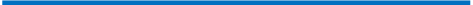 Se notifica a las personas interesadas, que se han recibido las siguientes consultas: ******* Fin de las Clarificaciones *******PreguntaRespuestaProducto 1: Informe que contiene: avances en análisis y elaboración de 15 diagnósticos institucionales para la elaboración efectiva de un plan de acción en materia de igualdad de género y empoderamiento de las mujeres, mediante la utilización de la herramienta del el Programa Global de Sello de Igualdad de Género en las Instituciones Públicas del PNUD.   Pregunta: Los 15 diagnósticos hay que realizarlos en 15 países, 15 instituciones públicas?. Se puede ocupar uno que ya exista?.Son 15 diagnósticos institucionales, no por país, y  por lo tanto no se puede ocupar uno que ya exista, sino que va en base a la documentación que la institución entrega y que se revisa desde el equipome gustaría conocer por favor el presupuesto máximo de licitación disponible. Esta es información confidencial y no será suministrada en este momento.para la propuesta técnica, saber por favor si hay algún formato específico y/o alguna extensión máxima o mínima para estos dos requisitos identificados en los TdR: (i) Explicar por qué son los más aptos para el trabajo. (ii) Proporcionar una breve metodología sobre cómo abordarán y llevarán a cabo el trabajo. De haberla, solicito por favor disponer de una copia. No existe un formato en específico para estos documentos